1.2	рассмотреть вопрос о внутриполосных пределах мощности для земных станций, работающих в подвижной спутниковой службе, метеорологической спутниковой службе и спутниковой службе исследования Земли в полосах частот 401−403 МГц и 399,9−400,05 МГц в соответствии с Резолюцией 765 (ВКР-15);ВведениеВ целях обеспечения в долгосрочной перспективе непрерывности работы систем сбора данных, СЕПТ поддерживает установление внутриполосных ограничений э.и.и.м. в соответствующих случаях для земных станций ССИЗ и МетСат в полосе частот 401−403 МГц (для ГСО и НГСО) и в полосе частот ПСС, указанные для каждого излучения в пределах эталонной полосы частот (4 кГц), а также во всей распределенной полосе, чтобы избежать возможного суммирования мощности близко расположенных узкополосных несущих, заявленных для земных станций, с учетом результатов исследований. Кроме того, СЕПТ предлагает ввести конкретные положения для полосы частот 399,9−400,05 МГц до 22 ноября 2024 года, а также для полосы частот 401−403 МГц до 22 ноября 2027 года в отношении существующих и планируемых спутниковых систем, превышающих эти предельные уровни э.и.и.м., по которым полная информация для заявления была получена Бюро радиосвязи и которые были введены в действие до 22 ноября 2019 года.ПредложенияСТАТЬЯ 5Распределение частотРаздел IV  –  Таблица распределения частот
(См. п. 2.1)MOD	EUR/16A2/1335,4–410 МГцADD	EUR/16A2/25.A12	В полосе частот 399,9−400,05 МГц максимальная э.и.и.м. любых излучений земных станций подвижной спутниковой службы не должна превышать 5 дБВт в любой полосе шириной 4 кГц. При этом максимальная э.и.и.м. каждой земной станции подвижной спутниковой службы не должна превышать 5 дБВт во всей полосе частот 399,9−400,05 МГц. До 22 ноября 2024 года этот предел не должен применяться к спутниковым системам, по которым полная информация для заявления была получена Бюро радиосвязи до 22 ноября 2019 года и которые были введены в действие до этой даты. После 22 ноября 2024 года эти пределы должны применяться ко всем системам подвижной спутниковой службы, работающим в этой полосе частот, и п. 11.50 должен применяться после 22 ноября 2024 года.     (ВКР-19)Основания:	Установление внутриполосных ограничений э.и.и.м. в соответствующих случаях  для земных станций ПСС в полосе частот 399,9−400,05 МГц, указанных для каждого излучения в пределах эталонной полосы частот (4 кГц), а также во всей распределенной полосе, чтобы избежать возможного суммирования мощности близко расположенных узкополосных несущих, заявленных для земных станций, с учетом результатов исследований. Следует отметить, что применение этой полосы частот ограничивается негеостационарными сетями (см. п. 5.209 РР). Предлагается ввести конкретные положения для спутниковых систем, превышающих эти предельные уровни э.и.и.м., по которым полная информация для заявления была получена Бюро радиосвязи до 22 ноября 2019 года и которые были введены в действие до этой даты.ADD	EUR/16A2/35.B12	В полосе частот 401−403 МГц максимальная э.и.и.м. любых излучений земных станций метеорологической спутниковой службы и спутниковой службы исследования Земли не должна превышать 22 дБВт в любой полосе шириной 4 кГц для геостационарных систем и негеостационарных систем с апогеем орбиты, равным или больше 35 786 км, и 7 дБВт в любой полосе шириной 4 кГц для негеостационарных систем с апогеем орбиты меньше 35 786 км. При этом максимальная э.и.и.м. каждой земной станции метеорологической спутниковой службы и спутниковой службы исследования Земли не должна превышать 22 дБВт для геостационарных систем и негеостационарных систем с апогеем орбиты, равным или больше 35 786 км, и 7 дБВт для негеостационарных систем с апогеем орбиты меньше 35 786 км во всей полосе частот 401−403 МГц.		Эти положения не должны применяться ко всем системам метеорологической спутниковой службы и спутниковой службы исследования Земли в этой полосе частот, по которым полная информация для заявления была получена Бюро радиосвязи до 22 ноября 2019 года и которые были введены в действие до 22 ноября 2019 года.		После 22 ноября 2027 года, эти пределы должны применяться ко всем системам метеорологической спутниковой службы и спутниковой службы исследования Земли, работающим в этой полосе частот (п. 11.50 будет применяться после этой даты), за исключением негеостационарных спутниковых систем, по которым полная информация для заявления была получена Бюро радиосвязи до 28 апреля 2007 года и для которых максимальная э.и.и.м. земных станций в полосе частот 401,898−402,522 МГц может быть увеличена до 12 дБВт.     (ВКР-19)Основания:	Установление внутриполосных ограничений э.и.и.м. для земных станций ССИЗ и МетСат в полосе частот 401−403 МГц, указанных для каждого излучения в пределах эталонной полосы частот (4 кГц), а также во всей распределенной полосе, чтобы избежать возможного суммирования мощности близко расположенных узкополосных несущих, заявленных для земных станций, с учетом результатов исследований. Кроме того, в полосе частот 401−403 МГц, вводятся различные наборы предельных уровней для ГСО/ВЭО и негеостационарных систем. Предлагается ввести конкретные положения для спутниковых систем, превышающих эти предельные уровни э.и.и.м., по которым полная информация для заявления была получена Бюро радиосвязи до 22 ноября 2019 года и которые были введены в действие до этой даты.SUP	EUR/16A2/4РЕЗОЛЮЦИЯ  765  (ВКР-15)Установление внутриполосных пределов мощности для земных станций, работающих в подвижной спутниковой службе, метеорологической спутниковой службе и спутниковой службе исследования Земли в полосах частот 401−403 МГц и 399,9−400,05 МГцОснования:	В этой Резолюции более нет необходимости.______________Всемирная конференция радиосвязи (ВКР-19)
Шарм-эль-Шейх, Египет, 28 октября – 22 ноября 2019 года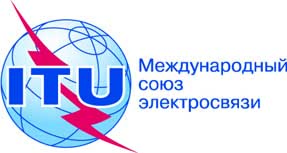 ПЛЕНАРНОЕ ЗАСЕДАНИЕДополнительный документ 2
к Документу 16-R7 октября 2019 годаОригинал: английскийОбщие предложения европейских странОбщие предложения европейских странПредложения для работы конференцииПредложения для работы конференцииПункт 1.2 повестки дняПункт 1.2 повестки дняРаспределение по службамРаспределение по службамРаспределение по службамРайон 1Район 2Район 3399,9–400,05ПОДВИЖНАЯ СПУТНИКОВАЯ (Земля-космос)  5.209  5.220ПОДВИЖНАЯ СПУТНИКОВАЯ (Земля-космос)  5.209  5.220...401–402ВСПОМОГАТЕЛЬНАЯ СЛУЖБА МЕТЕОРОЛОГИИСЛУЖБА КОСМИЧЕСКОЙ ЭКСПЛУАТАЦИИ (космос-Земля)СПУТНИКОВАЯ СЛУЖБА ИССЛЕДОВАНИЯ ЗЕМЛИ (Земля-космос)МЕТЕОРОЛОГИЧЕСКАЯ СПУТНИКОВАЯ  (Земля-космос) ФиксированнаяПодвижная, за исключением воздушной подвижнойВСПОМОГАТЕЛЬНАЯ СЛУЖБА МЕТЕОРОЛОГИИСЛУЖБА КОСМИЧЕСКОЙ ЭКСПЛУАТАЦИИ (космос-Земля)СПУТНИКОВАЯ СЛУЖБА ИССЛЕДОВАНИЯ ЗЕМЛИ (Земля-космос)МЕТЕОРОЛОГИЧЕСКАЯ СПУТНИКОВАЯ  (Земля-космос) ФиксированнаяПодвижная, за исключением воздушной подвижной402–403ВСПОМОГАТЕЛЬНАЯ СЛУЖБА МЕТЕОРОЛОГИИСПУТНИКОВАЯ СЛУЖБА ИССЛЕДОВАНИЯ ЗЕМЛИ (Земля-космос)МЕТЕОРОЛОГИЧЕСКАЯ СПУТНИКОВАЯ  (Земля-космос)ФиксированнаяПодвижная, за исключением воздушной подвижнойВСПОМОГАТЕЛЬНАЯ СЛУЖБА МЕТЕОРОЛОГИИСПУТНИКОВАЯ СЛУЖБА ИССЛЕДОВАНИЯ ЗЕМЛИ (Земля-космос)МЕТЕОРОЛОГИЧЕСКАЯ СПУТНИКОВАЯ  (Земля-космос)ФиксированнаяПодвижная, за исключением воздушной подвижной